Нижний Тагил2020Стандарт операционной процедурыНазвание процедуры: Обработка рукЦель: Соблюдение гигиены рукОбласть применения: Все отделенияОтветственность: Все сотрудникиОбщие сведения (нормативные ссылки):Приказ №288 от 23.03.1976 года «Об утверждении инструкции о санитарном противоэпидемическом режиме больниц и о порядке осуществления органами и учреждениями санитарноэпидемиологической службы государственного санитарного надзора за санитарным состоянием лечебно-профилактических учреждений».Приказ №342 от 26.11.1998 года «Об усиление мероприятий по профилактике эпидемического сыпного тифа и борьбе с педикулезом».Приказ №408 от 12.07.1989 года «О мерах по снижению заболеваемости вирусными гепатитами в стране».Приказ №475 от 16.08.1989 года « О мерах по дальнейшему совершенствованию профилактики заболеваемости острыми кишечными инфекциями в стране».Методические указания по организации и проведению дезинфекции при кишечных инфекциях бактериальной №15-6/12 от 18.04.1989 года.Приказ №770 от 10.06.1985 года «О введении в действие отраслевого стандарта ОСТ №42-21-2-85 «Стерилизация и дезинфекция изделий медицинского назначения. Методы, средства и режимы»»  Сан Пин 2.1.3.2630-10 «Санитарно-эпидемиологические требования к организациям, осуществляющим медицинскую деятельность».Оснащение:Жидкое дозированное нейтральное мыло или индивидуальное, одноразовое в кусочкахСалфетки (15х15), одноразовые чистые. (Использование многоразового мыла недопустимо)Салфетки одноразовые (15х15) для промокания рук.Кожный антисептик. Перчатки резиновые одноразовые. Основная часть процедуры: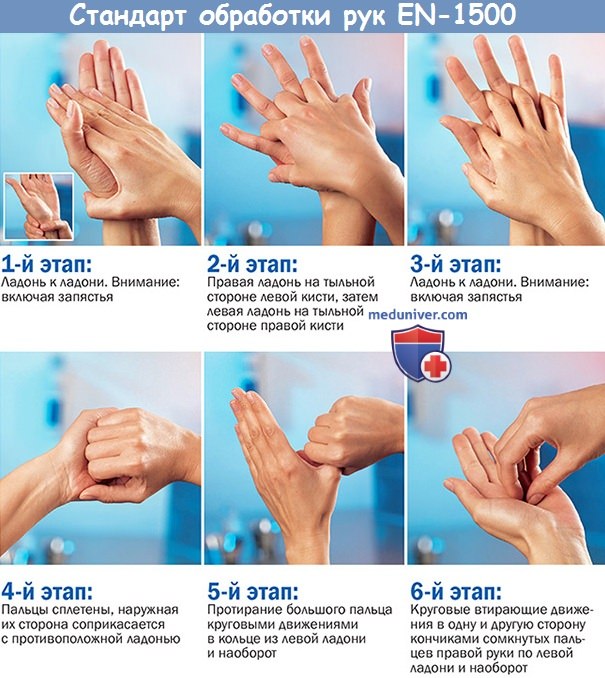 Рис. 11. Простое мытье рук с мылом. Руки моются двукратным намыливанием по 10 секунд (сумма – 20 секунд) (движения рук описаны на рис. 1), тщательно ополаскивается тёплой водой, и насухо промокаются чистой одноразовой салфеткой. 2.Обработка рук кожными антисептиками. Средств для обработки рук могут быть двух типов: водные, с добавлением поверхностно – активных веществ (ПАВ) и спиртовые. Спиртовые средства более эффективны, чем водные антисептические растворы. Область и способы проверки выполнения: проверка проводится путем наблюдения заведующего отделением за качеством выполнения процедур – постоянно;По результатам проверки проверяющий заполняет журнал Контроля качества в соответствии с проверками.Нормативные ссылки:- Федеральный закон от 28 декабря 2013г. № 442-ФЗ «Об основах социального обслуживания граждан в Российской Федерации».- Приказ Министерства социальной политики Свердловской области от 11.08.2015 № 482 «Об утверждении стандартов социальных услуг» со всеми изменениями и дополнениями.Распределение данного стандарта операционной процедурыЭкземпляр					ДолжностьОригинал					Копия						Ответственные исполнители ознакомлены и обязуются исполнять:ГАУ «РЦ Дзержинского района города Нижний Тагил»ГАУ «РЦ Дзержинского района города Нижний Тагил»ГАУ «РЦ Дзержинского района города Нижний Тагил»ГАУ «РЦ Дзержинского района города Нижний Тагил»Наименование структурного подразделения:Название документа:Стандарт операционной процедуры 
Обработка рукСтандарт операционной процедуры 
Обработка рукСтандарт операционной процедуры 
Обработка рукУтвержден: Дата утверждения:Разработчик:ДолжностьФИОподписьРазработчик:Заведующий ОРГулякина В.В.Разработчик:Согласовано:Согласовано:Дата согласования:Ответственный за исполнение:Сотрудники всего учрежденияДата введения 
в действие:№ п/пФамилияПодписьДата